Розв’язки,  5 клас1.  Відповідь: рік не високосний. Розв’язання. Число 2419200 ділиться на 7 (перевіряється безпосередньо). Отже, у лютому 28 днів, а рік – звичайний. 2. Відповідь: 8947+ 8947 = 17894. Розв’язання. Зрозуміло, що З = 1 і А ≠ 0 (інакше А = Д = 0). Підставляючи А = 2, 3, ..., 9, знаходимо єдиний розв’язок 8947 +8947 = 17894. 3. Відповідь: парним. Розв’язання.  Якби всі числа були непарними, то їх сума була б парною. Отже, серед цих чисел є парне число. Тоді добуток – парний. 4. Відповідь: 71371371. Розв’язання. Нехай перша зірочка – х, тоді друга – 4-х, третя – 7, четверта – знову х,  п'ята – 4-х,  шоста – 7,  сьома – х, і вона дорівнює 1. Значить, х = 1;  4 - х = 3. 5.   Відповідь: 96 см.Розв’язання:  Якщо  периметр   квадрата 1 дорівнює 12 см,  то  його  сторона  –  3 см (12 см : 4).  Тоді сторона квадрата 2 – 6 см  (3 см + 3 см), а сторона квдрата 3  –  9 см  (6 см + 3 см). Сторона квадрата 4 – 15 см (9 см + 6 см). Тоді сторона квадрата 5  –  24 см  (15 см + 9 см).   Периметр   квадрата 5   дорівнює   96 см (24 см ∙ 4).  Розв’язки,  6 класВiдповiдь: так, можна. Розв’язання. 111 − 11 + 1 − 1 = 100Розв’язання. Оскільки у дитячий садок ходить дівчинка, те це точно не Юра, якому не менш 8, тому що Таня старше Юри, їй 13 або 15, а так як сума років Тані та Світлани ділиться на 3, те це тільки 13, адже 15 у сумі з будь-яким іншим віком не ділиться на три. Отже, Тані - 13 років.Оскільки Таня старша від Юри, а йому не менш 8, то Юрі 8 років. Тепер, сума років Тані та Світлани ділиться на три, Тані 13, а Світлані 5 або 15, друге не підходить, а значить Світлані 5 років. Залишається Олена - їй 15 років.Відповідь: Світлані 5 років, Юрі 8 років, Тані 13 років, Олені 15 років.Відповідь: 1 спосіб: 8 відер по 21кг  та 1 відер по 17 кг.2 спосіб: 2 відра по 16 кг та 9 відер по 17 кг.3 спосіб: 1 відро по 16 кг, 5 відер по 17 кг та 4 відра по 21 кг.4 спосіб: 5 відер по 16 кг та 5 відер по 21 кг.спосіб: 6 відер по 16 кг,  4 відра по 17 кг та 1 відро по 21 кг.Рішення. 1) Якщо СЕРЕД 24 жителів острова є правдолюб, тоді його сусіди брехун і правдолюб: БПП. У другого правдолюба сусіди також брехун і правдолюб: БППБ. Брехун повинен збрехати, і так як один з його сусідів правдолюб, то інший також повинен бути правдолюбцем: ПБППБП. Міркуючианалогічно, отримаємо, щоправдолюбцівв два рази більшебрехунів. Отримаємо 8 брехунів, 16 правдолюбців.                2)Якщо СЕРЕД 24 жителів острова всібрехуни, то умовазадачітакожвиконується. Відповідь: 1) 8 брехунів, 16 правдолюбців; 2) 24 брехуна. 5)Відповідь. Так. Розв’язання. Очевидно, післярозрізання одного аркушапаперу на 4 частинизагальнакількістьаркушівзбільшиться на 3. Отже, якщотакуоперацію провести разів, то післяцього ми матимемо 4+3аркушів. Якщовважати, щопідрахунокбуввиконаний правильно, то 4+3Звідси. Але 1958 не ділиться на 3. Тому підрахунок був виконаний неправильно. Розв’язки,  7 класНехай у кошику всього х яєць. За умовою складемо вирази:    x = 160.             385             412             770           385       1540___       158620        «Тысяча и одна ночь »Їх п’ятеро. Якщо в когось із Катрусиних друзів є сусіди тієї самої статі, то очевидно, що всі, хто стоять в колі, - однієї статі. Отже, хлопчики й дівчатка чергуються, а звідси випливає, що дівчаток стільки ж, скільки й хлопчиків.Розв’язки,  8 клас1.Відповідь: ні.Розв’язання. Якщо в парі стоять два лицаріабо два брехуни, то вони один про одного скажуть «вінлицар». Якщо в парі стоять лицар і брехун, то вони обидваскажуть «вінбрехун». Таким чином, кожна фраза виголошенаОлімпіаднізадачі з математики з розв’язками для учнівсередньоїшколи парне число разів. Якбицих фраз булопорівну, то кожна фраза пролунала б по 2010: 2 = 1005 разів. А це число непарне.2.Відповідь: 75 ,15,90.Розв’язання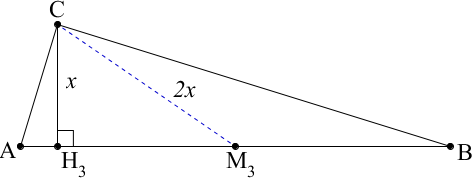 Нехай в  до гіпотенузи  проведено  висоту .Тоді її довжина, за умовою, становить .Проведемо медіану . Так, як  виходить з вершини прямого кута, то .У трикутнику  катет  в два рази менший за гіпотенузу. Тому .Тоді в рівнобедреному трикутнику , де , . Отже, , а .3. Нехай  це число   .х=7,у=9.ВІДПОВІДЬ: 79.4.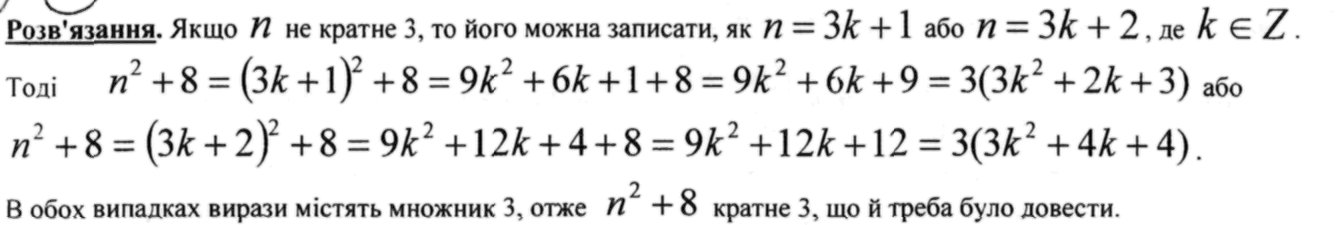 5.Нехай  у класі хлопчиків  х, а дівчат –у,тоді2ху=4(3у+2х)ху-6у-4х=0(х-6)(у-4)=24.Переглянувши усі дільники числа 24 і одержимо різні можливі відповіді, серед  яких максимальне значення (х+у) буде для двох  випадків 1і24  або 24і1.х=7,у=28  або х=30, у=5.х+у=7+28=30+5=35Відповідь: 35 дітей.Розв’язки,  9 клас1. Розв’язання.  1 + 2 +3 + 4 + 5 +…+ n = 120.  Це сума арифметичної прогресії  n + n2 = 240;    n2 + n – 240 = 0;  n1 = -16 – не задовольняє умову;  n2 = 15. Отже, Оксані зараз 15 років.Задачу можна розв’язати способом підбору – обчислити суму 1 + 2 + 3 + 4 + 5 + …  доки отримаємо 120. 2.   Відповідь: 993.Нехай у трикутнику АВС  АВ = АС, тоді ВАС = 120⁰. Позначимо: М – середину ВС, К – основа перпендикуляра, опущеного з точки М на сторону ВС. Так як АМК = АВМ = 30⁰, то АМ = АВ,  АК =   АМ, тобтоАК =  АВ. Отже,  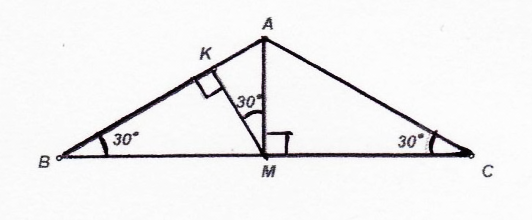 4.5.    Розв’язання.   Визначимо якою цифрою закінчуються степені чисел      43 і 17.       431 = …3;   432 = …9;   433 = …7;   434 = …1;   435 = …3, …      Бачимо, що цикл, через який повторюється остання цифра, становить 4.      Отже, 43 : 4 = 10 (ост.3), тому 4343 = …7, тобто число закінчується цифрою 7.Аналогічно знаходимо останню цифру числа 1717.171 = …7;  172 = …9;   173 = …3;   174 = …1;   175 = …7; …Отже, 17: 4 = 4 (ост.1), тому 1717 = …7. Тоді різниця  4343 – 1717 закінчується нулем.Розв’язки, 10 класСкладемо та розв’яжемо систему рівнянь:Нехай у книгарні «Знання» х книжок, тоді підручників 0,2х.  Оскільки серед підручників 60% видані українською мовою, то їх кількість становить 0,2х 0,6 = 0,12х. Отже, підручників, виданих українською мовою 12% від усіх книжок у книгарні «Знання»Проведемо розрізи як показано на малюнку. Визначимо кому дісталось пирога не менше половини. Проведемо ще два розрізи, симетричні проведеним.  Куски 1, 2, 6, 9 дістались Малюку, а симетричніїм 7, 8, 4 и 3 – Карлсону,  якомувідійшла щеі середина 5.  Тому Карлсону дісталось не менше половинипирога.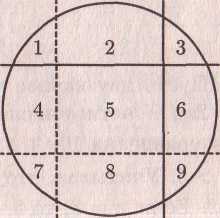 Розв’язання. Нехай остання цифра числа дорівнює 5. Тоді воно не може закінчуватися на 9, а отже, більше 20. Так як ціле число, більше 20, не може бути менше 21,то шукане число ділиться на 12. Але число, що ділиться на 12, парне, і тому не може закінчуватися на 5. Протиріччя. Це означає, що шукане число ділиться на 7. Єдине двозначне число, що ділиться на 7 і закінчується на 9 - це 49. Але число 49 не ділиться на 12 і більше 21. Протиріччя. Тому шукане число більше 20 і ділиться на 12.Єдине двозначне число, що ділиться на 7 і 12 - це 84.Розв’язання. В рівнобедреному ∆ QPS   PQS = PSQ=(180⁰- QPS) : 2= (180⁰-12⁰):2=84⁰. Тоді у рівнобедреному  ∆PRS    PRS =  SPR=  PSQ:2=84⁰:2=42⁰.Розв’язки, 11 класНехай сторони трикутника дорівнюють х, х+1, х+2. Тоді за теоремою косинусів маємо:(х+2)2=х2+(х+1)2-2х(х+1)cos120,(х+2)2=х2+(х+1)2+х(х+1),х2+4х+4=х2+х2+2х+1+х2+х,2х2-х-3=0.Це рівняння має один додатковий корінь х=1,5. Тому сторони трикутника дорівнюють 1,5 см, 2,5 см, 3,5 см, а периметр – 7,5 см.Застосуємо метод математичної індукції. Якщо n=1, то твердження правильне.Припустимо, що воно правильне, коли n=k та доведемо, що за цієї умови воно буде правильним і для n=k+1.Sk+1=Sk+(k+1)2Нехай дано кут О та точку М, що лежить усередині кута. Нехай А та В – деякі точки на сторонах цього кута. Побудуємо точку М1 та М2, симетричні точці М відносно сторін кута О. нехай пряма М1М2 перетинає сторони кута у точках А1 та В1.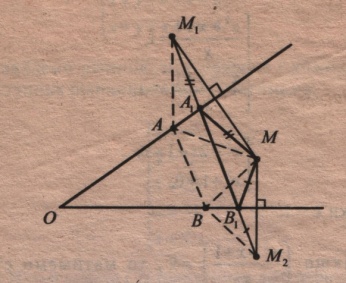 Трикутник АММ1 рівнобедрений (АМ=АМ1), оскільки висота, проведена до сторони ММ1, є медіаною. Аналогічно, ВМ=ВМ2. Таким чином, РАВМ=АМ+ВМ+АВ=АМ1+ВМ2+АВ, тобто периметр трикутника АВМ дорівнює довжині ламаної М1АВМ2. Ця ламана матиме найменшу довжину, якщо точки А та В збігатимуться з точками А1та В1 відповідно. Отже, А1 та В1 – шукані точки.Нехай N- шукане число. Тоді матимемо: N=5m+3=41n+2. Виразимо m із цієї рівності, матимемо:. Число  повинно бути цілим. Нехай воно дорівнює k, тоді n=5k+1, iN=41n+2=41(5k+1)+2=205k+43.Це число при діленні на 205 дає остачі 43. Сім’ятваринитваринитваринитваринивсього Сім’ябілкикроликихом’якиїжакивсьогоІванови321410Сидорови412310Петрови243110Кузніцови134210